UNDERGRADUATE CURRICULUM COMMITTEE (UCC)
PROPOSAL FORM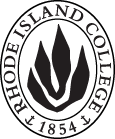 Cover page	scroll over blue text to see further important instructions: please read.N.B. DO NOT USE HIGHLIGHT, please DELETE THE WORDS THAT DO NOT APPLY TO YOUR PROPOSALALL numbers in section (A) need to be completed, including the impact ones.B.  NEW OR REVISED COURSES  DO NOT use highlight. Delete this whole page if the proposal does not include a new or revised course.D. SignaturesChanges that affect General Education in any way MUST be approved by ALL Deans and COGE Chair.Changes that directly impact more than one department/program MUST have the signatures of all relevant department chairs, program directors, and relevant dean (e.g. when creating/revising a program using courses from other departments/programs). Check UCC manual 4.2 for further guidelines on whether the signatures need to be approval or acknowledgement.Proposals that do not have appropriate approval signatures will not be considered. Type in name of person signing and their position/affiliation.Send electronic files of this proposal and accompanying catalog copy to curriculum@ric.edu and a printed or electronic signature copy of this form to the current Chair of UCC. Check UCC website for due dates.D.1. Approvals:   required from programs/departments/deans who originate the proposal.  may include multiple departments, e.g., for joint/interdisciplinary prposals. D.2. Acknowledgements: REQUIRED from OTHER PROGRAMS/DEPARTMENTS IMPACTED BY THE PROPOSAL. SIGNATURE DOES NOT INDICATE APPROVAL, ONLY AWARENESS THAT THE PROPOSAL IS BEING SUBMITTED.  CONCERNS SHOULD BE BROUGHT TO THE UCC COMMITTEE MEETING FOR DISCUSSIONA.1. Course or programART 336: STUDIES IN Nineteenth-Century European ArtART 336: STUDIES IN Nineteenth-Century European ArtART 336: STUDIES IN Nineteenth-Century European ArtART 336: STUDIES IN Nineteenth-Century European ArtReplacing ART 336: Nineteenth-Century European ArtART 336: Nineteenth-Century European ArtART 336: Nineteenth-Century European ArtART 336: Nineteenth-Century European ArtA.2. Proposal typeCourse: revision Course: revision Course: revision Course: revision A.3. OriginatorSara PicardHome departmentArtArtArtA.4. Context and Rationale The new course name and description clarifies and better reflects the changing knowledge base of the field which has become diversified. Course content draws from a more inclusive approach to art history. Topics can change from semester to semester to accommodate prescient themes and approaches, topical events, and underrepresented artists making room for more variety and moments of greater depth. Students now will be able to repeat the course for credit with a change in topic. The new course name and description clarifies and better reflects the changing knowledge base of the field which has become diversified. Course content draws from a more inclusive approach to art history. Topics can change from semester to semester to accommodate prescient themes and approaches, topical events, and underrepresented artists making room for more variety and moments of greater depth. Students now will be able to repeat the course for credit with a change in topic. The new course name and description clarifies and better reflects the changing knowledge base of the field which has become diversified. Course content draws from a more inclusive approach to art history. Topics can change from semester to semester to accommodate prescient themes and approaches, topical events, and underrepresented artists making room for more variety and moments of greater depth. Students now will be able to repeat the course for credit with a change in topic. The new course name and description clarifies and better reflects the changing knowledge base of the field which has become diversified. Course content draws from a more inclusive approach to art history. Topics can change from semester to semester to accommodate prescient themes and approaches, topical events, and underrepresented artists making room for more variety and moments of greater depth. Students now will be able to repeat the course for credit with a change in topic. The new course name and description clarifies and better reflects the changing knowledge base of the field which has become diversified. Course content draws from a more inclusive approach to art history. Topics can change from semester to semester to accommodate prescient themes and approaches, topical events, and underrepresented artists making room for more variety and moments of greater depth. Students now will be able to repeat the course for credit with a change in topic. A.5. Student impactThis update will allow for a more accurate representation of the material that the course can cover and allow students to take the course again for further breadth.This update will allow for a more accurate representation of the material that the course can cover and allow students to take the course again for further breadth.This update will allow for a more accurate representation of the material that the course can cover and allow students to take the course again for further breadth.This update will allow for a more accurate representation of the material that the course can cover and allow students to take the course again for further breadth.This update will allow for a more accurate representation of the material that the course can cover and allow students to take the course again for further breadth.A.6. Impact on other programs NoneNoneNoneNoneNoneA.7. Resource impactFaculty PT & FT: None, current faculty will continue to teach itNone, current faculty will continue to teach itNone, current faculty will continue to teach itNone, current faculty will continue to teach itA.7. Resource impactLibrary:None, acquisition requests will continue at current paceNone, acquisition requests will continue at current paceNone, acquisition requests will continue at current paceNone, acquisition requests will continue at current paceA.7. Resource impactTechnologyNone, current technology is adequateNone, current technology is adequateNone, current technology is adequateNone, current technology is adequateA.7. Resource impactFacilities:None, current space is adequateNone, current space is adequateNone, current space is adequateNone, current space is adequateA.8. Semester effectiveFall 2020 A.9. Rationale if sooner than next Fall A.9. Rationale if sooner than next FallA.10. INSTRUCTIONS FOR CATALOG COPY:  This single file copy must include ALL relevant pages from the college catalog, and show how the catalog will be revised.  (1) Go to the “Forms and Information” page on the UCC website. Scroll down until you see the Word files for the current catalog. (2) Download ALL catalog sections relevant for this proposal, including course descriptions and/or other affected programs.  (3) Place ALL relevant catalog copy into a single file. Put page breaks between sections and delete any catalog pages not relevant for this proposal. (4) Using the track changes function, revise the catalog pages to demonstrate what the information should look like in next year’s catalog.  (5) Check the revised catalog pages against the proposal form, especially making sure that program totals are correct if adding/deleting course credits. If new copy, indicate where it should go in the catalog. If making related proposals a single catalog copy that includes all is acceptable. Send as a separate file along with this form.A.10. INSTRUCTIONS FOR CATALOG COPY:  This single file copy must include ALL relevant pages from the college catalog, and show how the catalog will be revised.  (1) Go to the “Forms and Information” page on the UCC website. Scroll down until you see the Word files for the current catalog. (2) Download ALL catalog sections relevant for this proposal, including course descriptions and/or other affected programs.  (3) Place ALL relevant catalog copy into a single file. Put page breaks between sections and delete any catalog pages not relevant for this proposal. (4) Using the track changes function, revise the catalog pages to demonstrate what the information should look like in next year’s catalog.  (5) Check the revised catalog pages against the proposal form, especially making sure that program totals are correct if adding/deleting course credits. If new copy, indicate where it should go in the catalog. If making related proposals a single catalog copy that includes all is acceptable. Send as a separate file along with this form.A.10. INSTRUCTIONS FOR CATALOG COPY:  This single file copy must include ALL relevant pages from the college catalog, and show how the catalog will be revised.  (1) Go to the “Forms and Information” page on the UCC website. Scroll down until you see the Word files for the current catalog. (2) Download ALL catalog sections relevant for this proposal, including course descriptions and/or other affected programs.  (3) Place ALL relevant catalog copy into a single file. Put page breaks between sections and delete any catalog pages not relevant for this proposal. (4) Using the track changes function, revise the catalog pages to demonstrate what the information should look like in next year’s catalog.  (5) Check the revised catalog pages against the proposal form, especially making sure that program totals are correct if adding/deleting course credits. If new copy, indicate where it should go in the catalog. If making related proposals a single catalog copy that includes all is acceptable. Send as a separate file along with this form.A.10. INSTRUCTIONS FOR CATALOG COPY:  This single file copy must include ALL relevant pages from the college catalog, and show how the catalog will be revised.  (1) Go to the “Forms and Information” page on the UCC website. Scroll down until you see the Word files for the current catalog. (2) Download ALL catalog sections relevant for this proposal, including course descriptions and/or other affected programs.  (3) Place ALL relevant catalog copy into a single file. Put page breaks between sections and delete any catalog pages not relevant for this proposal. (4) Using the track changes function, revise the catalog pages to demonstrate what the information should look like in next year’s catalog.  (5) Check the revised catalog pages against the proposal form, especially making sure that program totals are correct if adding/deleting course credits. If new copy, indicate where it should go in the catalog. If making related proposals a single catalog copy that includes all is acceptable. Send as a separate file along with this form.A.10. INSTRUCTIONS FOR CATALOG COPY:  This single file copy must include ALL relevant pages from the college catalog, and show how the catalog will be revised.  (1) Go to the “Forms and Information” page on the UCC website. Scroll down until you see the Word files for the current catalog. (2) Download ALL catalog sections relevant for this proposal, including course descriptions and/or other affected programs.  (3) Place ALL relevant catalog copy into a single file. Put page breaks between sections and delete any catalog pages not relevant for this proposal. (4) Using the track changes function, revise the catalog pages to demonstrate what the information should look like in next year’s catalog.  (5) Check the revised catalog pages against the proposal form, especially making sure that program totals are correct if adding/deleting course credits. If new copy, indicate where it should go in the catalog. If making related proposals a single catalog copy that includes all is acceptable. Send as a separate file along with this form.A.10. INSTRUCTIONS FOR CATALOG COPY:  This single file copy must include ALL relevant pages from the college catalog, and show how the catalog will be revised.  (1) Go to the “Forms and Information” page on the UCC website. Scroll down until you see the Word files for the current catalog. (2) Download ALL catalog sections relevant for this proposal, including course descriptions and/or other affected programs.  (3) Place ALL relevant catalog copy into a single file. Put page breaks between sections and delete any catalog pages not relevant for this proposal. (4) Using the track changes function, revise the catalog pages to demonstrate what the information should look like in next year’s catalog.  (5) Check the revised catalog pages against the proposal form, especially making sure that program totals are correct if adding/deleting course credits. If new copy, indicate where it should go in the catalog. If making related proposals a single catalog copy that includes all is acceptable. Send as a separate file along with this form.Old (for revisions only)Only include information that is being revised, otherwise leave blank (delete provided examples that do not apply)NewExamples are provided for guidance, delete the ones that do not applyB.1. Course prefix and number ART 336ART 336B.2. Cross listing number if anyB.3. Course title Nineteenth-Century European ArtStudies in Nineteenth-Century European ArtB.4. Course description Beginning with the manifestation of romanticism and neoclassicism in late eighteenth-century European art, this course then follows the nineteenth-century developments of realism, naturalism, and symbolism. Lecture.Beginning with neoclassicism in late eighteenth-century Europe, students will follow trajectories of academic and avant-garde nineteenth-century art. The course may be repeated for credit with a change in topic.B.5. Prerequisite(s)B.6. OfferedB.7. Contact hours B.8. Credit hoursB.9. Justify differences if anyB.10. Grading system B.11. Instructional methodsB.12.CategoriesB.13. Is this an Honors course?NONOB.14. General EducationN.B. Connections must include at least 50% Standard Classroom instruction.NO  |NO |B.15. How will student performance be evaluated?B.16. Redundancy statementB. 17. Other changes, if anyB.20. Topical outline: DO NOT INSERT WHOLE SYLLABUS, JUST A TWO-TIER TOPIC OUTLINE. Proposals that ignore this request will be returned for revision.B.20. Topical outline: DO NOT INSERT WHOLE SYLLABUS, JUST A TWO-TIER TOPIC OUTLINE. Proposals that ignore this request will be returned for revision.B.20. Topical outline: DO NOT INSERT WHOLE SYLLABUS, JUST A TWO-TIER TOPIC OUTLINE. Proposals that ignore this request will be returned for revision.Examples of some different versions might be: The Rise of the Avant Garde in FranceAcademic artRealism: Courbet, Millet, Manet, Bonheur, GonzalezImpressionism: Monet, Renoir, Degas, Caillebotte, Morisot, CassattPost-Impressionism: Seurat, Van Gogh, Gauguin, Cezanne, Toulouse-LatrecSculpture: Carpeaux, Rodin, ClaudelNudity1.     Neoclassical: Defining Gender roles in David, Girodet, Drouet, Benoist, Canova2.     Romanticism: Women as objects in Ingres, Gericault, Delacroix, Rude, Goya, Blake3.     Realism: Asserting women in Manet4.     Impressionism: Gendered aesthetics in Caillebotte, Degas, Cassatt5.     Post-Impressionism: The rise of male modernism in Gauguin, Cezanne, Toulouse-Latrec, Rodin, Claudel Art and Labor (drawing from AHTR): Rural labor: Realism, women peasant working, FranceUrban labor: Victorian England, PRB, prostitution, domesticArtists’ labor: Aestheticism, Arts & Crafts movement, Whistler vs. Ruskin trial19C Women artistsBlack artists and subjects in 19C Europe (maybe seminar)Examples of some different versions might be: The Rise of the Avant Garde in FranceAcademic artRealism: Courbet, Millet, Manet, Bonheur, GonzalezImpressionism: Monet, Renoir, Degas, Caillebotte, Morisot, CassattPost-Impressionism: Seurat, Van Gogh, Gauguin, Cezanne, Toulouse-LatrecSculpture: Carpeaux, Rodin, ClaudelNudity1.     Neoclassical: Defining Gender roles in David, Girodet, Drouet, Benoist, Canova2.     Romanticism: Women as objects in Ingres, Gericault, Delacroix, Rude, Goya, Blake3.     Realism: Asserting women in Manet4.     Impressionism: Gendered aesthetics in Caillebotte, Degas, Cassatt5.     Post-Impressionism: The rise of male modernism in Gauguin, Cezanne, Toulouse-Latrec, Rodin, Claudel Art and Labor (drawing from AHTR): Rural labor: Realism, women peasant working, FranceUrban labor: Victorian England, PRB, prostitution, domesticArtists’ labor: Aestheticism, Arts & Crafts movement, Whistler vs. Ruskin trial19C Women artistsBlack artists and subjects in 19C Europe (maybe seminar)Examples of some different versions might be: The Rise of the Avant Garde in FranceAcademic artRealism: Courbet, Millet, Manet, Bonheur, GonzalezImpressionism: Monet, Renoir, Degas, Caillebotte, Morisot, CassattPost-Impressionism: Seurat, Van Gogh, Gauguin, Cezanne, Toulouse-LatrecSculpture: Carpeaux, Rodin, ClaudelNudity1.     Neoclassical: Defining Gender roles in David, Girodet, Drouet, Benoist, Canova2.     Romanticism: Women as objects in Ingres, Gericault, Delacroix, Rude, Goya, Blake3.     Realism: Asserting women in Manet4.     Impressionism: Gendered aesthetics in Caillebotte, Degas, Cassatt5.     Post-Impressionism: The rise of male modernism in Gauguin, Cezanne, Toulouse-Latrec, Rodin, Claudel Art and Labor (drawing from AHTR): Rural labor: Realism, women peasant working, FranceUrban labor: Victorian England, PRB, prostitution, domesticArtists’ labor: Aestheticism, Arts & Crafts movement, Whistler vs. Ruskin trial19C Women artistsBlack artists and subjects in 19C Europe (maybe seminar)NamePosition/affiliationSignatureDateDoug BoschChair of ArtEarl SimsonDean of Faculty of Arts & SciencesNamePosition/affiliationSignatureDateTab to add rows